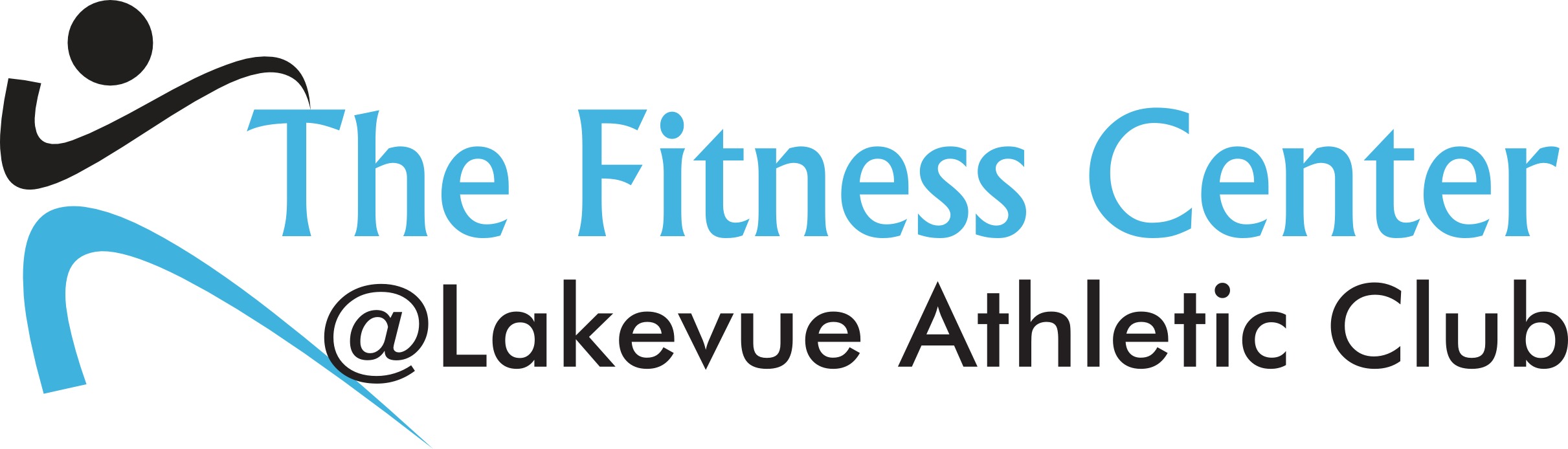 Unlimited ScheduleBegins June 1st,  2019R-1 upstairs hall 1st room, R-2 upstairs hall 2nd room, R-3 upstairs hall 3rd room,  R-4  upstairs hall 4th roomMONDAYTUESDAYWEDNESDAYTHURSDAYFRIDAYSATURDAYCyclingKathy MR-36:30-7:20amCycling/SculptKathy MR-3 & R-1CyclingKrisR-36:30-7:30amBoot CampWendyR-1CyclingKathy R.R-3Body SculptKathy M.R-19:15-10:15amYogilatesKrisR-29:00-10:00amYoga/Pilates MixMichelleR-29:15-10:15amYogaKrisR-29:15-10:00amCyclingKrisR-38:15-9:15amEasy YogaSueR-29:00–10:00amCyclingKathy M. R-39:15-10:30amStep & SculptWendy/NadineR-19:15-10:00amCyclingPattyR-39:15-10:30amTotal Body MixSculpt/Spin/StretchPatty M.R-110:05-10:50amPump KrisR-19:15-10:30amKick IntervalsKrisR-1Pump Instructor RotationR-110:05-11:50amPump Patty R-19:30-10:30amCyclingNadineR-3*SUNDAY*5:45-6:30pmCyclingKathy RR-36:00-7:00pmCycling& Sculpt(40/20)NadineR-36:00-7:00pmCyclingKathy R-35:45-7:00pmStretch & StrengthenSueR-26:30-7:30pmYogaMichelleR-4